Council Member Application FormWhere did you first see or hear about the ad: Times (online)      Times (print)      Sunday Times (print)      Guardian (online)      Guardian (print)      Diversity Jobs      Twitter (ad)      LinkedIn (ad)      Fish4Jobs      WalesOnline      Welsh newspaper (print)      Twitter (organic)      LinkedIn (organic)     ASA Website      Other, please specify:Once form is completed please e-mail: Recruitment@ASA.Org.UK Additional information:Once form is completed please e-mail: Recruitment@ASA.Org.UKData ProtectionIf you apply for a role at the ASA we will collect the following information to enable us to process your application efficiently and provide you with additional information: Your name (forename, last name, other names); Your title; Your contact details (including address, town, county, post code, email address and contact telephone number); Other personal data (Including nationality, gender and date of birth); Special category data (used for monitoring purposes, including ethnic origin, religion and sexual orientation); Any additional information required to process your application, including a question on your right to work, any disability (optional), qualifications (secondary, further education or professional), career history, skills and experience for the role and where you saw the advertisement.Where we request Special category data, you have the option in each case to select ‘other’ or ‘prefer not to say’.If you are selected for interview then we have a legal obligation to collect and process information which proves your right to work including a work permit, copy of a passport or a copy of a visa, and will do so on the basis of this legal obligation.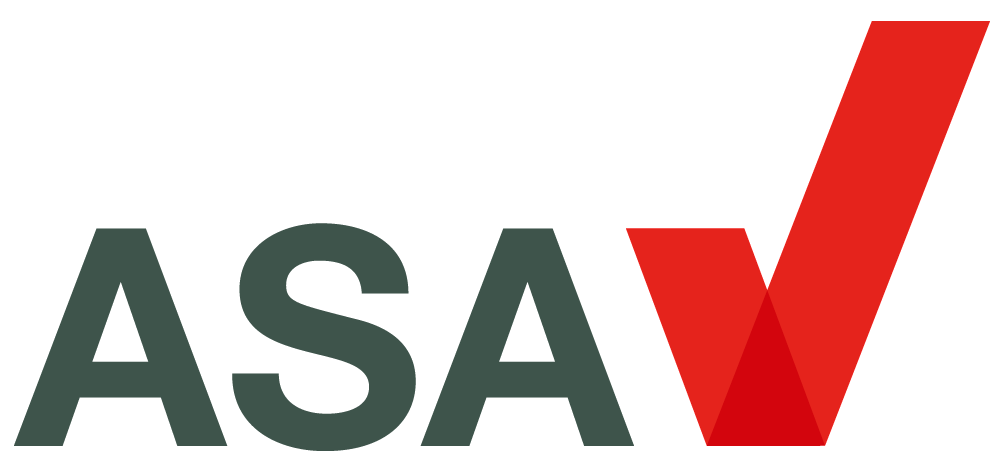 Equality, Diversity and Inclusion Monitoring FormThe Advertising Standards Authority is an equal opportunities employer and wishes to reflect the diversity of our modern society.  Applications are welcomed from all sections of the community. Date of Birth:Gender Female    Male    Prefer not to say    Other* please specify: EthnicityPlease tick the category that you feel best describes your ethnic origin:White	Black or Black British British	 Caribbean Irish	 African Other White Background* 	 Other Black Background* 		Mixed	Asian or Asian British White & Black Caribbean	 Indian  White & Black African	 Pakistani White & Asian 	 Bangladeshi Other Mixed Background*	 Other Asian Background*Chinese 	Prefer not to say and other Chinese	 Prefer not to say		 Other* please specify:Sexual Orientation Heterosexual    Lesbian, Gay or Bisexual    Prefer not to say    Other* please specify:Religion No Religion	 Muslim Buddhist	 Sikh Christian	 Prefer not to say Hindu	 Other, please specify: JewishDisabilityThe Equality Act 2010 defines disability as ‘A physical or mental impairment which has a substantial and long-term effect on the person’s ability to carry out normal day-to-day activities’.Do you consider yourself to have a disability?   Yes    No    Prefer not to sayIf yes, please specify:Thank you for your co-operation.  We treat your response as confidential and use it for monitoring purposes only.  Please note that we will not identify you in any Equality, Diversity and Inclusion Reports we distribute or publish.Personal information:Personal information:Personal information:Personal information:Personal information:Title:Forename:Forename:Surname:Personal address:Personal address:Personal address:Personal address:Personal mobile:Personal mobile:Personal email: Personal email: Work address (if applicable):Work address (if applicable):Work address (if applicable):Work address (if applicable):Work phone:Work phone:Work email:Work email:Do we need to make any special arrangements/adjustments should you be invited for interview? Do you have a criminal record?  If so, please give details (this will not necessarily bar you from appointment):Are there any restrictions to your residence in the UK which might affect your right to take up employment in the UK?  If so, please give details:If you are successful in your application, would you require a work permit prior to taking up employment in the UK?Educational and professional qualifications:Educational and professional qualifications:Educational and professional qualifications:From – to:Further education:Qualifications gained:From – to: Secondary education:Examinations passed:Professional qualifications and membership of professional bodies:Professional qualifications and membership of professional bodies:Professional qualifications and membership of professional bodies:Short summary of career (You may attach a CV of no more than three pages if you wish, but please do not send a covering letter):Short summary of career (You may attach a CV of no more than three pages if you wish, but please do not send a covering letter):Short summary of career (You may attach a CV of no more than three pages if you wish, but please do not send a covering letter):From – to:Name, address and nature of employment:Position and responsibilities:Independent (essential):To qualify as an Independent Member, you will not have engaged in the business of marketing communications by virtue of current or previous employment by, or directorship of, or the provision of services to, an advertiser, agency or media company in marketing communications’ work.  Please confirm your independence here:Experience living/working in Wales (desirable):If applicable, please summarise your experience living and/or working in Wales:Please summarise any public or voluntary service you have undertaken (e.g. magistrate, chairman of school governors, councillor, consumer advice/advocacy or office holder in voluntary body).Referee details:Referee details:Please name two referees, both from a professional capacity, whom we can approach now or later.  Please indicate if we can take up the reference prior to an offer being made.Please name two referees, both from a professional capacity, whom we can approach now or later.  Please indicate if we can take up the reference prior to an offer being made.Yes/NoYes/NoPersonal statement:Please outline how you meet the requirements for a Council member, which are set out in the candidate pack, and why you wish to serve (no more than 300 words, please):